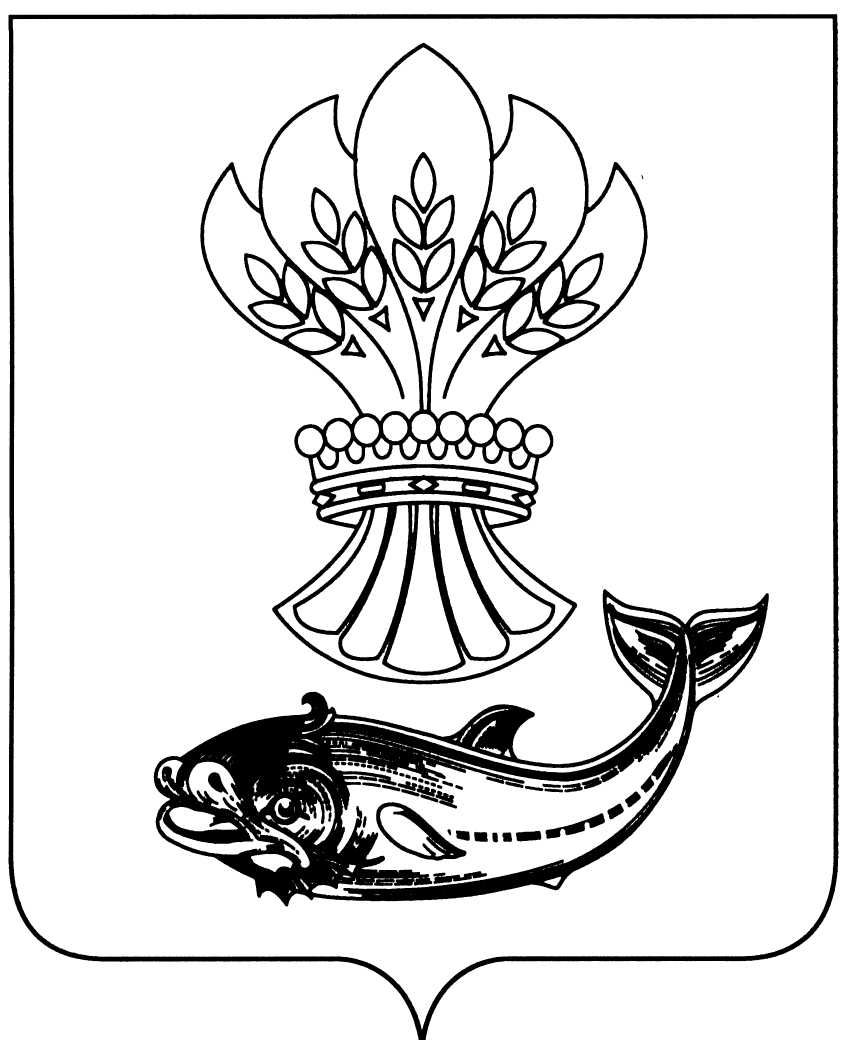         АДМИНИСТРАЦИЯПАНИНСКОГО МУНИЦИПАЛЬНОГО РАЙОНАВОРОНЕЖСКОЙ ОБЛАСТИ     ПОСТАНОВЛЕНИЕот 03.07.2020 № 262р.п. ПаниноОб утверждении Положения о списании имущества, находящегося                                          в собственности Панинского муниципального района Воронежской областиВ соответствии с Положением о порядке управления и распоряжения имуществом, находящимся в собственности Панинского муниципального района Воронежской области, утвержденным решением Совета народных депутатов Панинского муниципального района Воронежской области                        от 19.10.2018 № 145, администрация Панинского муниципального района Воронежской области п о с т а н о в л я е т:1. Утвердить прилагаемое Положение о списании имущества, находящегося в собственности Панинского муниципального района Воронежской области.2. Настоящее постановление вступает в силу со дня его официального опубликования.3. Опубликовать настоящее постановление в официальном периодическом печатном издании Панинского муниципального района Воронежской области «Панинский муниципальный вестник» и разместить                          на официальном сайте администрации Панинского муниципального района Воронежской области в информационно-телекоммуникационной сети «Интернет».4. Контроль за исполнением настоящего постановления возложить                      на исполняющую обязанности заместителя главы администрации Панинского муниципального района Воронежской области – начальника отдела по управлению муниципальным имуществом и экономическому развитию Сафонову О.В.ГлаваПанинского муниципального района                                                Н.В. ЩегловУТВЕРЖДЕНОпостановлением администрацииПанинского муниципального района Воронежской областиот 03.07.2020 № 262Положениео списании имущества, находящегося в собственности Панинского муниципального района Воронежской области 1. Общие положения1.1. Настоящее Положение о списании имущества, находящегося                              в собственности Панинского муниципального района Воронежской области (далее – муниципальное имущество), разработано в соответствии                                     с Положением о порядке управления и распоряжения имуществом, находящимся в собственности Панинского муниципального района Воронежской области, утвержденным решением Совета народных депутатов Панинского муниципального района Воронежской области от 19.10.2018                     № 145, в целях приведения процедуры списания муниципального имущества к единому порядку, повышения контроля за его проведением.1.2. Положение определяет порядок списания с балансового учета движимого и недвижимого муниципального имущества, закрепленного на праве хозяйственного ведения за муниципальными предприятиями Панинского муниципального района Воронежской области (далее – предприятия) или на праве оперативного управления за муниципальными учреждениями (далее - учреждения) и органами местного самоуправления Панинского муниципального района Воронежской области, а также порядок списания муниципального имущества, входящего в состав муниципальной казны Панинского муниципального района Воронежской области.1.3. В настоящем Положении под списанием муниципального имущества понимается комплекс действий, связанных с признанием муниципального имущества непригодным для дальнейшего использования по целевому назначению и (или) распоряжения вследствие полной или частичной утраты потребительских свойств.1.4. Муниципальное имущество подлежит списанию в случаях, когда его восстановление невозможно или экономически нецелесообразно.Основные средства подлежат списанию в тех случаях, когда их восстановление невозможно или экономически нецелесообразно, а также когда они не могут быть в установленном порядке переданы другим муниципальным предприятиям и (или) учреждениям либо реализованы сторонним организациям.Истечение нормативного срока полезного использования имущества или начисление по нему 100 % износа не является основанием для списания, если имущество по своему техническому состоянию либо после восстановления может быть использовано для дальнейшей эксплуатации                по прямому назначению.1.5. Не подлежит списанию муниципальное имущество:1) находящееся под арестом;2) на которое обращено взыскание в порядке, установленном действующим законодательством Российской Федерации;3) находящееся в залоге под обеспечение обязательств по гражданско-правовым договорам.1.6. Основаниями для списания муниципального имущества являются:1) непригодность вследствие полной или частичной утраты потребительских свойств, в том числе физического или морального износа;2) утрата в результате хищения, умышленного уничтожения, порчи, недостачи, аварии, стихийных бедствий и иных чрезвычайных ситуаций;3) выход из строя при нарушении правил технической эксплуатации.1.7. Инициатором списания муниципального имущества выступают предприятия, учреждения, пользователи муниципального имущества, отдел по управлению муниципальным имуществом и экономическому развитию администрации Панинского муниципального района Воронежской области.1.8. Для определения целесообразности (пригодности) дальнейшего использования объектов основных средств, возможности и эффективности их восстановления, а также оформления документации на списание указанных объектов создается комиссия по списанию имущества, находящегося                          в собственности Панинского муниципального района Воронежской области (далее – комиссия), состав и положение о которой утверждается постановлением администрации Панинского муниципального района Воронежской области. Состав комиссии не может быть менее 5 человек.1.9. Полномочия собственника по выдаче разрешения на списание осуществляет комиссия.2. Порядок списания муниципального имущества2.1. Мероприятия по списанию муниципального имущества, закрепленного за предприятиями и учреждениями, осуществляют предприятия и учреждения, у которых они числятся на балансе, в порядке, установленном настоящим Положением.2.2. Мероприятия по списанию муниципального имущества, входящего в состав муниципальной казны Панинского муниципального района Воронежской области, осуществляет отдел по управлению муниципальным имуществом и экономическому развитию администрации Панинского муниципального района Воронежской области в порядке, установленном настоящим Положением.2.3. Муниципальное имущество, закрепленное за предприятиями и учреждениями, списывается с их баланса с письменного разрешения собственника имущества. Основные средства предприятий и учреждений, первоначальная стоимость которых не превышает 3 000 рублей, списываются предприятиями и учреждениями самостоятельно.2.4. Предприятия и учреждения осуществляют списание закрепленного за ними муниципального имущества, руководствуясь Федеральным законом от 06.12.2011 № 402-ФЗ «О бухгалтерском учете», Положением по бухгалтерскому учету «Учет основных средств» ПБУ 6/01, утвержденным приказом Министерства финансов Российской Федерации от 30.03.2001                 № 26н, и инструкциями по ведению бухгалтерского учета.2.5. Ответственность за полноту и правильность проведения мероприятий по списанию закрепленного за предприятием (учреждением) муниципального имущества, документальное оформление и финансовые расчеты несет руководитель предприятия (учреждения).2.6. Для проведения мероприятий по списанию муниципального имущества, определения целесообразности его дальнейшего использования, возможности и эффективности его восстановления на предприятии                                (в учреждении) создается постоянно действующая комиссия по списанию основных средств (далее по тексту – комиссия предприятия (учреждения), полномочия, порядок работы и состав которой утверждаются приказом (распоряжением) руководителя предприятия (учреждения).2.7. При установлении непригодности муниципального имущества                    к дальнейшему использованию, для получения разрешения собственника имущества на его списание комиссия предприятия (учреждения) формирует пакет документов.2.8. Списание муниципального имущества (кроме объектов незавершенного строительства) осуществляется на основании решения комиссии.2.8.1. Для получения разрешения собственника имущества на списание основных средств предприятие (учреждение) к акту на списание основных средств в зависимости от вида списываемых основных средств прилагает следующие документы:1) копию приказа (распоряжения) руководителя предприятия (учреждения) о создании комиссии предприятия (учреждения);2) письменное обращение в администрацию Панинского муниципального района Воронежской области о даче разрешения на списание основных средств с указанием:- данных, характеризующих объект (в том числе год ввода                                    в эксплуатацию, срок полезного использования, фактический срок использования);- первоначальной и остаточной стоимости с учетом начисленной амортизации по данным бухгалтерского и (или) бюджетного учета;- основания для списания основных средств;3) копию инвентарной карточки учета основных средств либо инвентарной карточки группового учета основных средств, заверенной                            в установленном порядке;4) копию технического заключения независимого эксперта о состоянии объектов основных средств, подтверждающего невозможность дальнейшей эксплуатации и (или) неэффективность проведения восстановительного ремонта;5) копии материалов служебного расследования о причинах преждевременного выхода из строя основных средств (при наличии).2.8.2. При списании основных средств, выбывших вследствие хищения, умышленного уничтожения, порчи, аварии, стихийных бедствий и иных чрезвычайных ситуаций, кроме документов, указанных в пункте 2.8.1 настоящего Положения, дополнительно прилагаются:1) копия акта (справки) о хищении, умышленном уничтожении, аварии, порче, выданного соответствующим государственным органом;2) копия постановления о прекращении уголовного дела либо копия постановления об отказе в возбуждении уголовного дела, либо копия постановления (протокола) об административном правонарушении;3) копия акта (справки) органов местного самоуправления, органов Министерства Российской Федерации по делам гражданской обороны, чрезвычайным ситуациям и ликвидации последствий стихийных бедствий, подтверждающего факт стихийного бедствия или чрезвычайной ситуации, копия акта о причиненных повреждениях.2.8.3. При списании основных средств, выбывших вследствие недостачи, кроме документов, указанных в пункте 2.8.1 настоящего Положения, дополнительно прилагается копия акта проведенной инвентаризации.2.8.4. При списании объектов недвижимости, кроме документов, указанных в пунктах 2.8.1, 2.8.2 настоящего Положения, дополнительно прилагаются:1) фотографии объектов недвижимости, планируемых к списанию;2) копии документов, подтверждающих права владения объектом недвижимости и земельным участком под ним;3) акт обследования здания, сооружения или объекта незавершенного строительства, подтверждающий прекращение его существования.2.8.5. При списании транспортных средств, кроме документов, указанных в пункте 2.8.1, 2.8.2 настоящего Положения, дополнительно прилагаются:1) копия паспорта транспортного средства или паспорта самоходной машины;2) копия свидетельства о регистрации транспортного (технического) средства или самоходной машины;3) справка о снятии транспортного средства с государственного учета;4) копия акта технического состояния (дефектный акт) транспортного средства либо копия экспертного заключения о техническом состоянии транспортного средства;5) сведения о прохождении последнего техосмотра;6) копия заключения Государственной инспекции безопасности дорожного движения Министерства внутренних дел Российской Федерации                     о произошедшей аварии (дорожно-транспортном происшествии), а также документы, поясняющие причины, вызвавшие аварию (при наличии);7) копия акта служебного расследования, поясняющего причины угона или хищения, с указанием мер, принятых для розыска транспортных средств (при наличии);8) копия отчета независимого оценщика.2.9. Списание объектов незавершенного строительства, находящихся                                           в муниципальной собственности, осуществляется на основании акта комиссии о списании.2.9.1. Для получения разрешения собственника имущества на списание объектов незавершенного строительства предприятие (учреждение) к акту комиссии предприятия (учреждения) о списании объекта незавершенного строительства прилагает следующие документы:1) документы, подтверждающие право на незавершенный объект строительства;2) техническое описание объекта;3) техническое обоснование невозможности завершения строительства и использования объекта;4) балансовая справка о произведенных затратах;5) фотографии списываемого объекта;6) копия акта об оценке подлежащих сносу (переносу) зданий, строений, сооружений и насаждений;7) обращение, составленное в произвольной форме в комиссию, о даче разрешения на списание объекта незавершенного строительства.3. Порядок организации работы комиссии3.1. В компетенцию комиссии, указанной в п. 1.8 настоящего Положения, входят:- осмотр объекта основных средств, подлежащего списанию,                                     с использованием необходимой технической документации, установление целесообразности (пригодности) дальнейшего использования объекта основных средств;- установление причин списания объекта основных средств;- выявление лиц, по вине которых происходит преждевременное выбытие объекта основных средств, внесение предложений о привлечении этих лиц к ответственности, установленной законодательством;- определение возможности использования отдельных узлов, деталей, материалов выбывающего объекта основных средств;- составление акта на списание объекта основных средств и нематериальных активов;- принятие решения о списании основных средств и нематериальных активов.3.2. Принятое комиссией решение о списании объекта основных средств отражается в акте на списание объекта основных средств и нематериальных активов.4. Заключительные положения4.1. Документы на списание муниципального имущества, представленные предприятиями и учреждениями, подлежат рассмотрению                 в течение 30-ти дней со дня их поступления.4.2. Основаниями для возврата документов заявителю являются:- предоставление неполного пакета документов, необходимых для принятия решения о списании муниципального имущества;- невозможность прочтения текста представленного заявления и (или) прилагаемых документов;- наличие в документах, представленных для принятия решения о списании муниципального имущества, арифметических ошибок, помарок, подчисток, исправлений.4.3. Выбытие муниципального имущества в связи с его списанием отражается в бухгалтерском (бюджетном) учете предприятий и учреждений                               в установленном порядке.Инвентарные номера списанных с бухгалтерского (бюджетного) учета объектов муниципального имущества вновь принятым к учету объектам                       не присваиваются.4.4. Списанное муниципальное имущество исключается из реестра муниципального имущества Панинского муниципального района Воронежской области. Реестровые номера списанных с учета объектов муниципального имущества вновь принятым к учету объектам                                    не присваиваются.4.5. До принятия комиссией решения о списании муниципального имущества, оно не подлежит разборке, демонтажу и ликвидации.В противном случае муниципальное имущество списывается в порядке, установленном частью 2.8.2 настоящего Положения.4.6. При списании вышедшего из строя муниципального имущества, имеющего в своем составе цветные и драгоценные металлы, драгоценные камни, в актах на списание основных средств должен быть указан первоначальный вес цветных и драгоценных металлов, драгоценных камней в соответствии с технической документацией.Запрещается уничтожать списанное имущество без предварительного изъятия из них частей, содержащих цветные и драгоценные металлы, драгоценные камни.5. Ответственность за нарушение установленного порядка списания имуществаВ случае нарушения порядка списания основных средств, а также бесхозяйственного отношения к материальным ценностям виновные лица привлекаются к ответственности в установленном законом порядке.